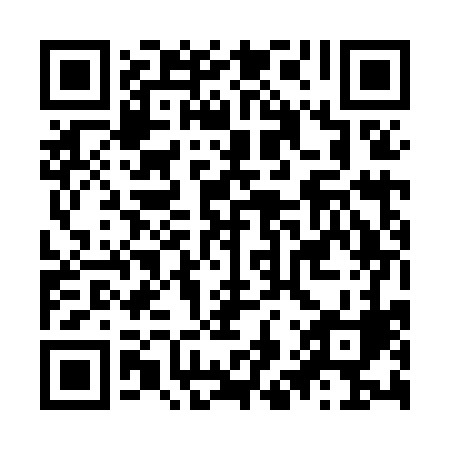 Prayer times for Szekesfehervar, Fejer, HungaryWed 1 May 2024 - Fri 31 May 2024High Latitude Method: Midnight RulePrayer Calculation Method: Muslim World LeagueAsar Calculation Method: HanafiPrayer times provided by https://www.salahtimes.comDateDayFajrSunriseDhuhrAsrMaghribIsha1Wed3:245:3012:435:467:589:552Thu3:215:2812:435:477:599:573Fri3:195:2712:435:488:0010:004Sat3:165:2512:435:488:0210:025Sun3:145:2412:435:498:0310:046Mon3:115:2212:435:508:0410:067Tue3:095:2112:435:518:0610:098Wed3:065:1912:435:528:0710:119Thu3:045:1812:435:528:0810:1310Fri3:015:1612:435:538:1010:1511Sat2:595:1512:435:548:1110:1812Sun2:565:1412:435:558:1210:2013Mon2:545:1212:435:558:1410:2214Tue2:515:1112:435:568:1510:2415Wed2:495:1012:435:578:1610:2716Thu2:475:0912:435:588:1710:2917Fri2:445:0812:435:588:1910:3118Sat2:425:0612:435:598:2010:3419Sun2:395:0512:436:008:2110:3620Mon2:375:0412:436:008:2210:3821Tue2:355:0312:436:018:2310:4022Wed2:325:0212:436:028:2410:4223Thu2:305:0112:436:038:2610:4524Fri2:285:0012:436:038:2710:4725Sat2:264:5912:436:048:2810:4926Sun2:234:5912:436:048:2910:5127Mon2:214:5812:446:058:3010:5328Tue2:194:5712:446:068:3110:5529Wed2:174:5612:446:068:3210:5830Thu2:154:5612:446:078:3311:0031Fri2:134:5512:446:088:3411:02